Name of Journal: World Journal of Gastroenterology ESPS Manuscript NO: 31315Manuscript Type: ORIGINAL ARTICLEBasic Study Antioxidant axis Nrf2--keap1--ARE ininhibition of alcoholic liver fibrosisby IL-22Ni YH et al. Inhibition of ALFYa-Hui Ni, Li-Juan Huo, Ting-Ting Li_____________________________________________________________________Li-Juan Huo, Ya-Hui Ni, Ting-Ting Li, Department of Gastroenterology, First Hospital of Shanxi Medical University, Taiyuan 030001, Shanxi Province, ChinaAuthor contributions: Ni YH contributed to the design, conduct and analysis of the study, data interpretation, and preparation of the paper; Huo LJ provided experimental guidance, funding and equipment; Li TT participated in experimental design and discussion; all authors approved the final version of the article to be published.Conflict-of-interest statement: The authors declare that no conflict of interestexists in this study. Data sharing statement: No additional data are available.Open-Access: This article is an open-access article which was selected by an in-house editor and fully peer-reviewed by external reviewers. It is distributed in accordance with the Creative Commons Attribution Non Commercial (CC BY-NC 4.0) license, which permits others to distribute, remix, adapt, build upon this work non-commercially, and license their derivative works on different terms, provided the original work is properly cited and the use is non-commercial. See: http://creativecommons.org/licenses/by-nc/4.0/Manuscript source: Unsolicited manuscriptCorrespondence to: Li-Juan Huo, MD, Department of Gastroenterology, First Hospital of Shanxi Medical University, 85 South JieFang Road, Taiyuan 030001, Shanxi Province, China. mymail5296@163.comTelephone: +86-351-4639796Fax: +86-351-4639796Received: November 9, 2016 Peer-review started: November 13, 2016First decision: December 19, 2016Revised: January 7, 2017Accepted: February 16, 2017 Article in press:Published online:AbstractAIMTo explore the effect of interleukin (IL)-22 on in- vitro model of alcoholic liver fibrosis hepatic stellate cells (HSCs), and whether this is related to regulation of Nrf2--keap1--ARE.METHODSHSC-T6 cells were incubated with 25, 50, 100, 200 and 400 μmol/L acetaldehyde. After 24 and 48 h, 3-(4,5-dimethylthiazol-2-yl)-2,5-diphenyltetrazolium bromide (MTT) assay was used to detect proliferation of HSCs to choose the best concentration and action time. We used the optimal concentration of acetaldehyde (200 μmol/L) to stimulate HSCs for 24 h, and treated the cells with a final concentration of 10, 20 or 50 ng/mL IL-22. Cell proliferation rate was detected by MTT assay; cell cycle was analyzed by flow cytometry; expression of nuclear-factor-related factor (Nrf)2 and α-smooth muscle antigen (SMA) was detected by western blotting and immunocytochemistry; and levels of malondialdehyde (MDA) and glutathione (GSH) were measured by spectrophotometry. RESULTSIn the MTT assay,when HSCs were incubated with acetaldehyde, activity and proliferation were higher than in the control group,and were most obvious after 48 h treatment with 200 umol/L acetaldehyde. The number of cells in G0/G1 phases was decreased and the number in S phase was increased in comparison with the control group. When treated with different concentrations of IL-22, HSC-T6 cell activity and proliferation rate were markedly decreased in a dose-dependent manner, and cell cycle progression was arrested-from G1 to S-phase. Western blotting and immunocytochemistry demonstrated that expression of Nrf2 total protein was not significantly affected. Expression of Nrf2 nuclear protein was low in the control group, increased slightly in the model group (or acetaldehyde-stimulated group), and increased more obviously in the IL-22 intervention groups. The levels of MDA and GSH in the model group were significantly enhanced in comparison with those in the control group. In cells treated with IL-22, the MDA level was attenuated but the GSH level was further increased. These changes were dose dependent. CONCLUSIONIL-22 inhibits acetaldehyde-induced HSC activation and proliferation, which may be related to nuclear translocation of Nrf2 and increased activity of the antioxidant axis Nrf2--keap1--ARE.Key words: Interleukin-22; Alcoholic liver fibrosis; Hepatic stellate cells; Nrf2; Oxidative stress© The Author(s) 2017. Published by Baishideng Publishing Group Inc. All rights reserved.Core tip: We successfully established an in- vitro cell model of alcoholic liver fibrosis (ALF). We investigated the influence of Interleukin (IL)-22 on ALF and the possible mechanism involved. This is believed to be the first study to confirm the inhibitory effect of IL-22 on ALF at the cellular- level. We found that the effect was at least partly related to promotion of nuclear translocation of nuclear-factor-related factor (Nrf)2 and increased activity of the antioxidant axis Nrf2--keap1--ARE. We aimed to provide a new target for research on ALF and new drug development.Ni YH, Huo LJ, Li TT. Antioxidant axis Nrf2--keap1--ARE ininhibition of alcoholic liver fibrosisby IL-22. World J Gastroenterol 2017; In pressINTRODUCTIONAlcoholic liver fibrosis (ALF) is a wound-healing response to prolonged alcoholic liver injury, which is characterized by excessive extracellular matrix (ECM) accumulation. ALF is a turning point in the development of alcoholic liver disease (ALD), so treatment of ALF has become the focus of clinical research on ALD[1,2]. As well as other causes of liver fibrosis, activation and proliferation of hepatic stellate cells (HSCs) are key factors in fibrogenesis.Previous studies have found that acetaldehyde, the most harmful metabolite of alcohol, can trigger HSC activation and proliferation in alcoholic liver injury via inducing oxidative stress[3,4], whereas inhibiting oxidative stress or enhancing antioxidant capacity can reverse the activation and proliferation of HSCs induced by acetaldehyde. Nuclear-factor-related factor (Nrf)2 has a molecular weight of 66 kDa and was discovered by Moi et al[5] in 1994. Under normal conditions, cytoplasmic Nrf2 mostly combines with its binding protein Kelch-like ECH-associated protein (Keap1) and is in an inactive state. Oxidative stress or stimulation of nucleophilic substances may trigger dissociation of Nrf2 from Keap1 and release free Nrf2. Following dissociation, Nrf2 is rapidly translocated to the nucleus and transactivates the antioxidant response element (ARE) in the promoter region of many antioxidant genes, triggering transcription of downstream target genes (e.g., GSH，and HO-1). So, Nrf2 is the key regulatory factor in oxidative stress[6,7]. A significant body of evidence suggests that upregulation of Nrf2 or promotion of Nrf2 nuclear translocation can delay the progression of ALF[8,9]. Nrf2 promises to be one of the most important areas of research during the formation of ALF.Interleukin (IL)-22 (also known as IL-10-related T-cell-inducible factor) is a member of the IL-10 cytokine family. It is secreted by T helper (Th)1, Th17 and Th22 cells and natural killer (NK)/NKT cells. By binding to a heterodimeric receptor complex IL-22R1/IL-10R2, IL-22 initiates the JAK/STAT3 signaling pathway[10]. IL-22 is one of the major inflammatory mediators associating with organ fibrosis, especially in the lungs and kidneys[10,11]. Previous animal and clinical research has shown that IL-22 and IL-22R1 expression is significantly increased in ALF, suggesting that IL-22 is involved in the process of ALF. This effect could be related to the promotion of liver progenitor cell/hepatocyte proliferation, inhibition of hepatocyte apoptosis, upregulation of metallothionein and glutathione (GSH) expression[12–14]. However, the activity of the antioxidant axis Nrf2--keap1--ARE in HSCs has not been reported to date. Therefore, in the present study we used acetaldehyde as a stimulator of HSC-T6 cells to establish a model of ALF in vitro. Different concentrations of IL-22 were added to the culture, and the proliferation rate and activity of HSCs were detected, as well as nuclear translocation of Nrf2.MATERIALS AND METHODSMaterialsHSC-T6 cells were purchased from the cell bank of the Central South University (Hunan, China). Acetaldehyde (40%) was purchased from Tianjin DaMao Chemical Reagents (Tianjin, China). Dulbecco’s modiﬁed Eagle’s medium (DMEM) was purchased from Sijiqing (Hangzhou, China). Fetal calf serum (10%) was purchased from Hyclone (Utah State, United States). Recombinant mouse IL-22 was purchased from R&D Systems (Minneapolis, MN, United States). MTT assay kit and nuclear–cytoplasmic protein extraction kit were purchased from Boster Bioengineering Company (Wuhan, China). malondialdehyde (MDA) and GSH kits were purchased from Jiancheng Company (Nanjing, China). α-Smooth muscle actin (SMA) and Nrf2 polyclonal antibody were purchased from Abcam (Cambridge, MA, United States). Horseradish peroxidase (HRP)-conjugated anti-rabbit secondary antibodies were purchased from Boster Bioengineering.Cell culture and groupingPassaged and activated HSCs were seeded into 25-cm2 sealable ﬂasks until the monolayers were 75%–80% conﬂuent. HSCs were cultured in DMEM supplemented with 10% fetal bovine serum, 100 U/mL penicillin, and 100 μg/mL streptomycin at 37 °C in a humidified incubator with 5% CO2, until the cells showed adherent growth.There were five groups of cells: normal control group; model group; and high-, medium- and low-dose IL-22 intervention groups. The normal control group was cultured in conventional DMEM for 48 h; 200 μmol/L acetaldehyde was added to the DMEM for 48 h in the model group; and the IL-22 intervention groups were co-incubated with 200 μmol/L acetaldehyde and different concentrations 10, 20 or 50 ng/mL IL-22 for 24 h after pretreatment with 200 μmol/L acetaldehyde for 24 h.Proliferation of HSCs was detected by MTT assayHSC-T6 cells were seeded at 5 × 104/mL in a 96-well plate and incubated in 100 µL culture medium overnight. Six wells were used for each group.The outer holes were filled with sterile PBS. When the monolayers of HSC-T6 cells were 70%–80% conﬂuent, DMEM with 10% fetal bovine serum was replaced by serum-deprived DMEM to synchronize the cells. We treated HSC-T6 cells with acetaldehyde at 25, 50, 100, 200 or 400 μmol/L for 24 or 48 h to establish an in- vitro model of ALF. After treatment with acetaldehyde, 10 μL 5 mg/mL MTT solution was added to form purple formazan. Subsequently, 100 μL formazan dissolved liquid was added to dissolve formazan crystals. Results were measured using a microplate reader at an absorbance of 570 nm and the 50% effective concentration (EC50) value was obtained from the MTT viability growth curve. The HSC proliferation rate was calculated as follows: OD of treated wells/OD of control wells × 100%. Experiments were repeated three times and in triplicate. We used the same method to test the effect of IL-22 on acetaldehyde-stimulated HSC-T6 cells. The cells were co-cultured with IL-22 at a final concentration of 10, 20 or 50 ng/mL after 24 h pretreatment with 200 μmol/L acetaldehyde. The OD was measured at 570 nm. The inhibitory rate was calculated as follows: 1 − OD of treated wells/OD of model wells × 100%. Experiments were repeated three times and in triplicate. Flow cytometric analysis of cell cycle distributionLogarithmic growth phase HSC-T6 cells were inoculated in six-well plates. When the monolayers were 70%–80% conﬂuent, DMEM with 10% fetal bovine serum was replaced by serum-deprived DMEM to synchronize the cells, and different interventional treatments were added to the culture medium according to the experimental group. After treatment, HSC-T6 cells were trypsinized and resuspended in their original culture medium. The cells were harvested, washed and suspended in PBS twice, ﬁxed in 70% ethanol at −20 °C overnight, and stained in 500 µL PBS containing propidium iodide (PI) (200 mg/mL RNase A + 50 μg/mL PI) at 37 °C for 30 min in the dark. Analysis was performed on a Cytomics FC500 flow cytometer.Western blotting of expression of α-SMA and Nrf2 proteinAfter treatment, HSC-T6 cells were harvested by scraping the cells from the culture dishes. Cell lysates were prepared using nuclear and cytoplasmic extraction kits for the detection of Nrf2 and α-SMA proteins. Protein concentrations were determined by the BCA Protein Assay Kit (Boster Bioengineering Company, Wuhan, China).After separating by 10% SDS-PAGE (140 V for 55 min), the proteins (60 μg) were transferred onto a PVDF membrane. The blots were incubated overnight at 4 °C with primary antibodies diluted with TBS solution containing 0.05% Tween 20 (TBST) after 5% nonfat milk blocking for 3 h at room temperature. The α-SMA antibody was diluted to 1: 500, Nrf2 antibody to 1:1000, and β-actin antibody to 1:6000. On the next day, membranes were washed with TBST three times and probed for 1 h with HRP-conjugated goat anti-rabbit IgG antibody (1: 3000). TBST washing was repeated, and the immunoreactive band intensities were measured by grey intensity analysis using Image J software, and the gray values of β-actin protein bands were used to normalize the gray values of each target protein. All experiments were performed at least three times.Protein localization of α-SMA and Nrf2 evaluated by immunocytochemistry HSC-T6 cells were seeded at 2 × 104/mL, with 0.5 mL/well in the coverslips of 24-well plates. Six wells were used for each group. Different interventional treatments were added to the culture medium according to the experimental group. After treatment, coverslips were removed, washed with PBS, fixed in 4% polyformaldehyde, and membranes were disrupted with 0.1% Triton-X100. Then endogenous peroxidase was blocked by 3% H2O2 and target proteinsunspecific binding by 5% goat serum（every two steps were washed with PBS three times for 2 min each）,primary rabbit polyclonal anti-α-SMA (1:100) and anti-Nrf2 (1:200) were applied and incubated in a humidiﬁed chamber overnight at 4 °C, followed by biotinylated goat anti-rabbit secondary antibody for 1 h at room temperature. After rinsing with PBS, the coverslips were counterstained by hematoxylin and dehydrated. The signal was visualized by light microscopy and analyzed by measuring the OD of positive staining using the Scanscope Digital Pathology Scanning System(Aperio, United States).Spectrophotometry of MDA and GSHLogarithmic growth phase HSC-T6 cells were inoculated in six-well plates, and different interventional treatments were added to the culture medium according to the experimental group,each group repeated three wells. Cell supernatants were collected and centrifuged at 3000 ×g for 10 min. Then blank pipes、standard pipes and experiment pipes were set up according to MDA, GSH kit instruction. The OD value was measured at 532 and 420 nm respectively, and the content of MDA (nmol/L) and GSH (NU/L) were calculated.Statistical analysisSPSS version 17.0 was used for all statistical analysis and data were expressed as mean ± SD. If the data showed a normal distribution and homogeneity of variance, one-way ANOVA was used to assess the signiﬁcance of differences between the mean values. Multiple pair-wise comparisons were conducted using the least signiﬁcant difference (LSD). Otherwise, Welch’s test was used to assess the signiﬁcance of differences between the mean values. Multiple pair-wise comparisons were conducted using Dunnett’s T3 test. The difference was statistically significant at P < 0.05.RESULTSEffects of IL-22 on HSC proliferation Compared with the control group, OD was significantly increased after stimulation with the graded concentrations of acetaldehyde. According to the growth curve,EC50 = 100 μmol/L was obtained. At this concentration, we found that OD reached a maximum at 48 h after exposure to 200 µmol/L acetaldehyde. Then we determined the concentration and incubation time that best mimicked HSC activation seen in an in- vivo model of ALF (Table 1, Figure 1). In the experiment group, intervention with different concentrations of IL-22 significantly reduced OD. There was a negative correlation between OD and dose of IL-22 (Table 2, Figure 2).Cell cycle distribution of HSCsAfter stimulation with acetaldehyde at the optimal concentration and duration, HSCs were more abundant in S phase (42.94%) and less abundant in G1 phase (51.41%) in comparison with the control group (40.25% and 52.01%, respectively, indicating that HSCs were activated and proliferated. The percentage of HSCs in S phase gradually decreased with increased concentrations of IL-22, while the percentage in G1 phase was gradually increased in a dose-dependent manner when compared with the model group (Figures 3 and 4). Effects of IL-22 on expression of α-SMA and Nrf2 proteinIn the control group, there was basic expression of α-SMA. In comparison, the expression of α-SMA was significantly increased in the model group. However, α-SMA expression was gradually reduced as IL-22 concentration increased, and the difference was significant in comparison with the model group. Expression of Nrf2 total protein showed no significant difference between all the groups. Compared with the control group, expression of Nrf2 nuclear protein was increased slightly in the model group, and increased significantly in the IL-22 intervention groups, in a dose-dependent manner (Figures 5 and 6).Expression of α-SMA and Nrf2 protein was detected by immunocytochemistryHSC-T6 cells with α-SMA positive expression had brown granules in the cytoplasm, although the degree of staining was varied. In the control group, the staining of the cytoplasm was light brown, whereas it was obviously deepened in the model group. Treatment with different concentrations of IL-22 gradually reduced the depth of brown staining in the cytoplasm in a dose-dependent manner. The difference was significant (Figure 7).For expression of Nrf2 nuclear protein, immunocytochemistry showed that in the IL-22 intervention groups, the positive rate of nuclear staining was higher than in the model group (27.8%, 62.5% and 84.6% in the low-, middle- and high-dose of IL-22 intervention groups and 16.7% in the model group), whereas there was rarely positive nuclear staining in the control group (7.6%) (Figures 8 and 9).MDA and GSH in the supernatant was determined by spectrophotometryCompared with the control group, the content of MDA and GSH was increased in the model group. When cells were treated with different concentrations of IL-22, the MDA level was attenuated and the content of GSH was further elevated; both in a dose-dependent manner. The differences were significant (Table 3, Figures 10 and 11).DISCUSSIONALD is a chronic liver injury caused by long-term heavy alcohol drinking. Its pathological stages comprise steatosis (alcoholic fatty liver), steatohepatitis (alcoholic hepatitis) and liver fibrosis/cirrhosis[15–17]. ALF is regarded as a turning point in thedevelopment and progression of ALD, so timely treatment of ALF can reverse ALD[1,2]. Previous research has shown that, as the principal metabolite of ethanol, acetaldehyde triggers activation and proliferation of HSCs, which is the central feature of ALF[3,4]. α-SMA is the most important activation marker of HSCs; it is mostly expressed in activated HSCs and can be used to assess the extent of liver fibrosis[18–20]. As our results demonstrated, after stimulation by different concentrations of acetaldehyde for different times, the proliferation rate of HSCs was significantly increased. It was most obvious when 200 μmol/L acetaldehyde was added for 48 h, which agreed with previous studies[21–23] and these conditions were used for later model establishment. We demonstrated by flow cytometry that acetaldehyde markedly decreased HSCs in G0/G1 phases but increased them in S phase. Western blotting and immunocytochemistry also showed that, in response to acetaldehyde-induced stimulation, expression of α-SMA was obviously increased, adding to a growing body of evidence about the successful establishment of an in- vitro model of ALF.Oxidative stress is one of the clearly important mechanisms of ALF, which is characterized by accumulation of lipid peroxidation product MDA and depletion of endogenous antioxidant GSH[3,4]. A large body of evidence[24,25] has demonstrated that acetaldehyde is one of the most important stimulants of ALF by triggering oxidative stress. However, reducing oxidative stress blocks HSC activation and proliferation, as well as preventing ALF. Our results also showed that compared with the control group, the contents of MDA and GSH were significantly increased in the model group. This shows that lipid peroxidation and antioxidant capacity are synchronously activated in the early stage of ALF. As the disease progresses, the antioxidant system is exhausted, which leads to the persistence of oxidative stress and formation of liver fibrosis. So, focusing on the relationship between oxidative stress and fibrogenesis is important to ALF treatment.Nrf2 is an important transcription factor in the process of antioxidative stress response[6,7]. Under basal conditions, Nrf2 is constitutively sequestered in the cytoplasm by its binding- protein keap1, which causes proteasomal degradation of Nrf2. However, under conditions of oxidative stress, the ubiquitination degradation pathway of Nrf2 is inhibited, resulting in cytoplasmic Nrf2 deposition. Free Nrf2, dissociated from keap1, moves into the nucleus, combines with ARE, and serves as a transcriptional factor to regulate the expression of corresponding downstream genes (e.g., GSH， and HO-1). This comes with enhanced oxidation resistance and reduced oxidative stress[6,7,26]. So, how to increase the expression of Nrf2 or promote Nrf2 nuclear translocation could be an important target for the treatment and prevention of liver fibrosis. IL-22 belongs to the IL-10 cytokine superfamily and is secreted by Th1, Th17, Th22 and NK/NKT cells. It mediates various types of biological behavior via a heterodimeric receptor complex IL-22R1/IL-10R2 that is exclusively expressed in epithelial cells and some fibroblasts. Binding of IL-22 to its receptor results in activation of signaling cascades, including JAK/STAT, ERK and JNK. In the liver, the receptor complex is selectively expressed in hepatocytes, liver progenitor cells and HSCs[10,11]. Ki et al[12] demonstrated an antioxidant role of IL-22 in ALF, indicated by the upregulation of antioxidant proteins metallothionein I/II. Wei-wei Xing et al[13] established an animal model of chronic alcoholic hepatitis using high-fat diet, carbonyl and Fe(III) complex factors. Based on this model, they found that IL-22reduced liver lipid peroxidation, restored the level of GSH,and inhibited oxidative stress. In their later research about acute liver injury induced by D-galactosamine/lipopolysaccharide, they confirmed the inducing effect of IL-22 on expression of Bcl-x, heme oxygenase-1 and redox factor-1, also indicating that IL-22 has liver-protective effects of anti-inflammation, anti-apoptosis and anti-oxidation. And based on its cell- targeted characteristic, it would not trigger excessive immune reactions, the clinical toxicity was very small[12-14,27]. We also showed that IL-22 inhibited activation and proliferation of HSCs in a dose-dependent manner; the population of cells in G0/G1 phases was increased dramatically, while that in S phase was decreased markedly when compared with the number of HSCs maintained in the acetaldehyde control group. This indicates that IL-22 provoked G1/S-phase arrest of acetaldehyde-induced HSCs. We used western blotting and immunocytochemistry to explore the possible mechanism. We showed that expression of Nrf2 total protein did not differ among the groups, whereas IL-22 treatment resulted in a dose-dependent increase in Nrf2 nuclear protein. This shows that IL-22 promotes Nrf2 nuclear translocation, activates the Nrf2--keap1--ARE signaling pathways, increases expression of its downstream target protein GSH, and inhibits oxidative stress and progression of ALF. The limit to our study is that we only investigated the inhibitory effect of IL-22 on ALF at the cellular level, while animal experiments and clinical research about IL-22 and ALF were not sufficiently performed. Further investigation of the relevant mechanisms is needed.In summary, we established an in- vitro model of acetaldehyde-induced ALF. We further demonstrated that IL-22 effectively inhibited activation and proliferation of HSCs, followed by delayed disease progression of ALF. This may partly be related to promoting Nrf2 nuclear translocation and enhancing the activity of the antioxidant axis Nrf2--keap1--ARE. These results could provide an experimental and theoretical basis for new drug development for treatment of ALF.COMMENTS Background Alcoholic liver fibrosis (ALF) is the turning point and research focus of alcoholic liver disease. Oxidative-stress-induced hepatic stellate cell (HSC) activation and proliferation have been shown to be the key factors in ALF. In the process, acetaldehyde is the most important effector. Nuclear-factor-related factor (Nrf)2 is the key regulatory factor of antioxidant responses, and upregulation of Nrf2 or promotion of Nrf2 nuclear translocation delays the progression of ALF. Interleukin (IL)-22 belongs to the IL-10 cytokine superfamily and has liver-protective effects of anti-inflammation, anti-apoptosis, anti-oxidation and anti-fibrosis. However, whether it regulates the activity of the antioxidant axis Nrf2--keap1--ARE in HSCs has not yet been elucidated. Research frontiersUpregulation of Nrf2 or promotion of Nrf2 nuclear translocation delays the progression of ALF. IL-22 is a novel organ-fibrosis-related cytokine. It delays the progression of liver fibrosis via promoting liver progenitor cell/hepatocyte proliferation, inhibiting hepatocyte apoptosis, and upregulating metallothionein (MTI/II) and glutathione (GSH) expression.Innovations and breakthroughs This is a first study to confirm the inhibitory effect of IL-22 on ALF at the cellular level. More important, we found that the effect was at least partly related to the promoted nuclear translocation of Nrf2 and the increased activity of antioxidant axis Nrf2--keap1--ARE.Applications Acetaldehyde (200 µmol/L for 48 h) mimics in-vivo HSC activation and proliferation of ALF, indicating the successful establishment of an in-vitro model of ALF. Based on the model, IL-22 dose-dependently inhibited the activation and proliferation of HSCs and progression of ALF. This was partly related to enhancing the activity of antioxidant axis Nrf2--keap1--ARE in HSCs. These results could provide an experimental and theoretical target and basis for new drug development for treatment of ALF.Terminology The Nrf2--keap1--ARE axis is an important internal antioxidative stress reaction system. Under basal conditions, cytoplasmic Nrf2 mostly combines with its binding- protein keap1 and is in an inactive state. Oxidative stress may trigger dissociation of Nrf2 from keap1 and release free Nrf2. Nrf2 rapidly translocates into the nucleus and transactivates ARE in the promoter region of many antioxidant genes, triggering transcription of downstream antioxidant proteins (e.g., GSH and heme oxygenase-1).Peer-review This study investigated proliferation and response to acetaldehyde, a metabolite of alcohol, as an in- vitro model of alcoholic liver fibrosis. The authors found that acetaldehyde increases HSCs proliferation, decreases G0/G1 phases, and increases S phase. IL-22 can return the acetaldehyde effect on the cell proliferation which can be mediated through Nrf2--keap1--ARE．REFERENCES1 Barbero-Becerra VJ, López-Velázquez JA, Sánchez-Valle V, Uribe M, Méndez-Sánchez N. Alcohol effects on liver diseases: good or bad buddy?. Ann Hepatol 2012; 11: 944-948 [PMID: 23109459]2 Hernandez-Gea V, Friedman SL. Pathogenesis of liver fibrosis. Annu Rev Pathol 2011; 6: 425-456 [PMID: 21073339 DOI: 10.1146/annurev-pathol-011110-130246]3 Mello T, Ceni E, Surrenti C, Galli A. Alcohol induced hepatic fibrosis: role of acetaldehyde. Mol Aspects Med 2008; 29: 17-21 [PMID: 18164754 DOI: 10.1016/j.mam.2007.10.001]4 Ceni E, Mello T, Galli A. Pathogenesis of alcoholic liver disease: role of oxidative metabolism. World J Gastroenterol 2014; 20: 17756-17772 [PMID: 25548474 DOI: 10.3748/wjg.v20.i47.17756]5 Moi P, Chan K, Asunis I, Cao A, Kan YW. Isolation of NF-E2-related factor 2 (Nrf2), a NF-E2-like basic leucine zipper transcriptional activator that binds to the tandem NF-E2/AP1 repeat of the beta-globin locus control region. Proc Natl Acad Sci USA 1994; 91: 9926-9930 [PMID: 7937919]6 Niture SK, Khatri R, Jaiswal AK. Regulation of Nrf2-an update. Free Radic Biol Med 2014; 66: 36-44 [PMID: 23434765 DOI: 10.1016/j.freeradbiomed.2013.02.008]7 Baird L, Dinkova-Kostova AT. The cytoprotective role of the Keap1-Nrf2 pathway. Arch Toxicol 2011; 85: 241-272 [PMID: 21365312 DOI: 10.1007/s00204-011-0674-5]8 Wu KC, Liu J, Klaassen CD. Role of Nrf2 in preventing ethanol-induced oxidative stress and lipid accumulation. Toxicol Appl Pharmacol 2012; 262: 321-329 [PMID: 22627062 DOI: 10.1016/j.taap.2012.05.010]9 Chen S, Zou L, Li L, Wu T. The protective effect of glycyrrhetinic acid on carbon tetrachloride-induced chronic liver fibrosis in mice via upregulation of Nrf2. PLoS One 2013; 8: e53662 [PMID: 23341968 DOI: 10.1371/journal.pone.0053662]10 Della Latta V, Cecchettini A, Del Ry S, Morales MA. Bleomycin in the setting of lung fibrosis induction: From biological mechanisms to counteractions. Pharmacol Res 2015; 97: 122-130 [PMID: 25959210 DOI: 10.1016/j.phrs.2015.04.012]11 Bansal G, Das D, Hsieh CY, Wang YH, Gilmore BA, Wong CM, Suzuki YJ. IL-22 activates oxidant signaling in pulmonary vascular smooth muscle cells. Cell Signal 2013; 25: 2727-2733 [PMID: 24018041 DOI: 10.1016/j.cellsig.2013.09.001]12 Ki SH, Park O, Zheng M, Morales-Ibanez O, Kolls JK, Bataller R, Gao B. Interleukin-22 treatment ameliorates alcoholic liver injury in a murine model of chronic-binge ethanol feeding: role of signal transducer and activator of transcription 3. Hepatology 2010; 52: 1291-1300 [PMID: 20842630 DOI: 10.1002/hep.23837]13 Xing WW, Zou MJ, Liu S, Xu T, Gao J, Wang JX, Xu DG. Hepatoprotective effects of IL-22 on fulminant hepatic failure induced by d-galactosamine and lipopolysaccharide in mice. Cytokine 2011; 56: 174-179 [PMID: 21843953 DOI: 10.1016/j.cyto.2011.07.022]14 Kong X, Feng D, Mathews S, Gao B. Hepatoprotective and anti-fibrotic functions of interleukin-22: therapeutic potential for the treatment of alcoholic liver disease. J Gastroenterol Hepatol 2013; 28 Suppl 1: 56-60 [PMID: 23855297 DOI: 10.1111/jgh.12032]15 Duddempudi AT. Immunology in alcoholic liver disease. Clin Liver Dis 2012; 16: 687-698 [PMID: 23101977 DOI: 10.1016/j.cld.2012.08.003]16 Gao B, Bataller R. Alcoholic liver disease: pathogenesis and new therapeutic targets. Gastroenterology 2011; 141: 1572-1585 [PMID: 21920463 DOI: 10.1053/j.gastro.2011.09.002]17 Orman ES, Odena G, Bataller R. Alcoholic liver disease: pathogenesis, management, and novel targets for therapy. J Gastroenterol Hepatol 2013; 28 Suppl 1: 77-84 [PMID: 23855300 DOI: 10.1111/jgh.12030]18 Jotzu C, Alt E, Welte G, Li J, Hennessy BT, Devarajan E, Krishnappa S, Pinilla S, Droll L, Song YH. Adipose tissue-derived stem cells differentiate into carcinoma-associated fibroblast-like cells under the influence of tumor-derived factors. Anal Cell Pathol (Amst) 2010; 33: 61-79 [PMID: 20978328 DOI: 10.3233/ACP-CLO-2010-0535]19 Yang Y, Yang F, Wu X, Lv X, Li J. EPAC activation inhibits acetaldehyde-induced activation and proliferation of hepatic stellate cell via Rap1. Can J Physiol Pharmacol 2016; 94: 498-507 [PMID: 26854595 DOI: 10.1139/cjpp-2015-0437]20 Zhao Q, Qin CY, Zhao ZH, Fan YC, Wang K. Epigenetic modifications in hepatic stellate cells contribute to liver fibrosis. Tohoku J Exp Med 2013; 229: 35-43 [PMID: 23238615]21 Wang H, Guan W, Yang W, Wang Q, Zhao H, Yang F, Lv X, Li J. Caffeine inhibits the activation of hepatic stellate cells induced by acetaldehyde via adenosine A2A receptor mediated by the cAMP/PKA/SRC/ERK1/2/P38 MAPK signal pathway. PLoS One 2014; 9: e92482 [PMID: 24682220 DOI: 10.1371/journal.pone.0092482]22 Wang Q, Dai X, Yang W, Wang H, Zhao H, Yang F, Yang Y, Li J, Lv X. Caffeine protects against alcohol-induced liver fibrosis by dampening the cAMP/PKA/CREB pathway in rat hepatic stellate cells. Int Immunopharmacol 2015; 25: 340-352 [PMID: 25701503 DOI: 10.1016/j.intimp.2015.02.012]23 Yang Y, Wang H, Lv X, Wang Q, Zhao H, Yang F, Yang Y, Li J. Involvement of cAMP-PKA pathway in adenosine A1 and A2A receptor-mediated regulation of acetaldehyde-induced activation of HSCs. Biochimie 2015; 115: 59-70 [PMID: 25956975 DOI: 10.1016/j.biochi.2015.04.019]24 Zhu H, Jia Z, Misra H, Li YR. Oxidative stress and redox signaling mechanisms of alcoholic liver disease: updated experimental and clinical evidence. J Dig Dis 2012; 13: 133-142 [PMID: 22356308 DOI: 10.1111/j.1751-2980.2011.00569.x]25 Leung TM, Nieto N. CYP2E1 and oxidant stress in alcoholic and non-alcoholic fatty liver disease. J Hepatol 2013; 58: 395-398 [PMID: 22940046 DOI: 10.1016/j.jhep.2012.08.018]26 Xu W, Shao L, Zhou C, Wang H, Guo J. Upregulation of Nrf2 expression in non-alcoholic fatty liver and steatohepatitis. Hepatogastroenterology 2011; 58: 2077-2080 [PMID: 22024078 DOI: 10.5754/hge10501]27 Yang L, Zhang Y, Wang L, Fan F, Zhu L, Li Z, Ruan X, Huang H, Wang Z, Huang Z, Huang Y, Yan X, Chen Y. Amelioration of high fat diet induced liver lipogenesis and hepatic steatosis by interleukin-22. J Hepatol 2010; 53: 339-347 [PMID: 20452699 DOI: 10.1016/j.jhep.2010.03.004]P-Reviewer: Ghobadloo SM, Osna na S-Editor: Ma YJ L-Editor:  E-Editor:Specialty type: Gastroenterology and hepatologyCountry of origin: ChinaPeer-review report classificationGrade A (Excellent): 0Grade B (Very good): BGrade C (Good): CGrade D (Fair): 0Grade E (Poor): 0Table 1 Effects of acetaldehyde on hepatic stellate cells-T6 cell proliferation for 24 h and 48 h, and maximum OD value after exposure to 200 µmol/L acetaldehydeData are expressed as mean ± SD. aP < 0.05 vs the control group.Figure 1 Effects of acetaldehyde for 24 or 48 h on hepatic stellate cell-T6 cell proliferation.Table 2 Effects of IL-22 on the acetaldehyde-induced HSC-T6 cells proliferationOD was significantly decreased along with increased IL-22 dose, indicating that IL-22 dose-dependently inhibited proliferation of HSCs. Data are expressed as mean ± SD. aP < 0.05 vs the control group; cP < 0.05 vs the model group. IL: interleukin; HSCs: hepatic stellate cells.Figure 2 Effects of IL-22 on HSC-T6 cells proliferation. aP < 0.05 vs the control group; cP < 0.05 vs the model group. IL: interleukin; HSCs: hepatic stellate cells.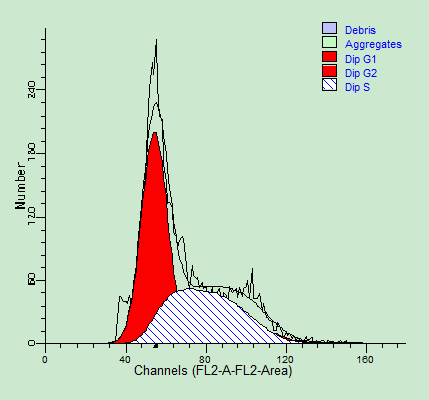 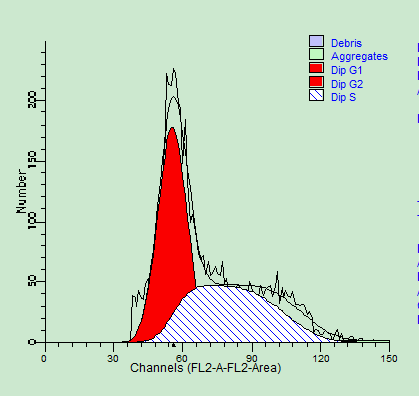 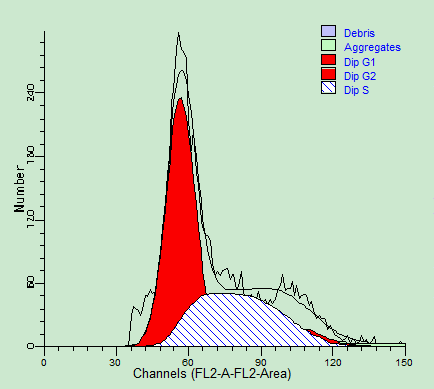 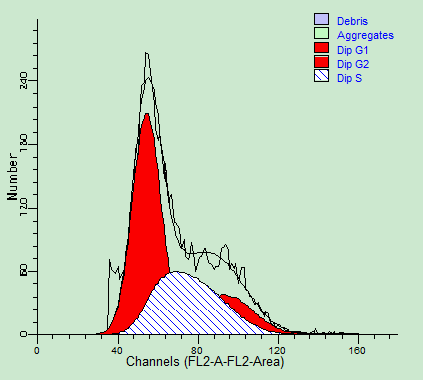 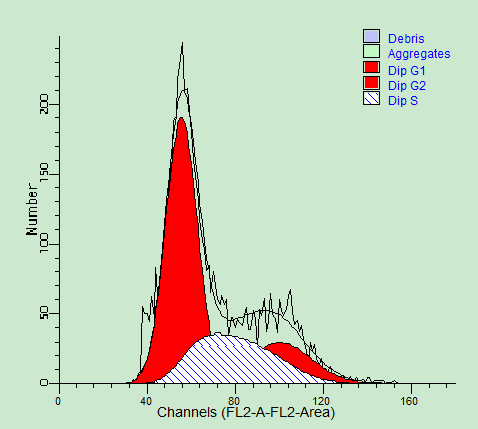 Figure 3 Effects of IL-22 on the cell cycle distribution of HSC-T6 cells. IL: interleukin; HSCs: hepatic stellate cells.Figure 4 Cell cycle distribution of HSC-T6 cells in different groups. HSCs: hepatic stellate cells.α-SMA      43 KD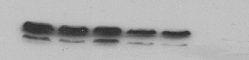 Nrf2 total protein    57 KD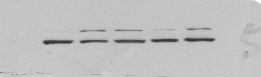 Nrf2 nuclear protein   57 KD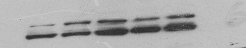 β-actin      42 KD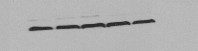               A   B   C  D  EFigure 5 Effects of IL-22 on expression of α-SMA and Nrf2 protein in acetaldehyde-induced HSC-T6 cells. A: Control group; B: Model group; C: 10 ng/mL IL-22 group; D: 20 ng/mL IL-22 group; E: 50 ng/mL IL-22 group. IL: interleukin; SMA: smooth muscle antigen.Figure 6 Effects of IL-22 on the expression of target protein. IL: interleukin.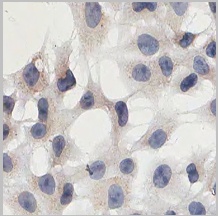 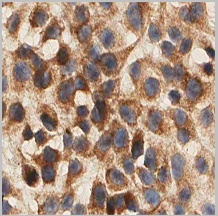 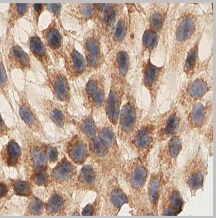 A                      B                       C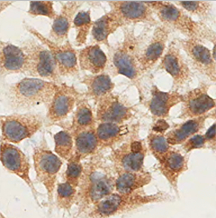 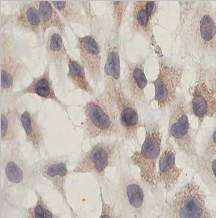 D                     EFigure 7 Effects of IL-22 on expression of α-SMA (400 ×). A: Control group; B: Model group; C: 10 ng/mL IL-22 group; D: 20 ng/mL IL-22 group; E: 50 ng/mL IL-22 group. All HSC-T6 cells with α-SMA positive expression had brown granules in the cytoplasm, however, the degree of staining varied. In the control group, the cytoplasm was stained light brown, whereas it was obviously deepened in the model group. When treated with different concentrations of IL-22, the staining in the cytoplasm was gradually reduced in a dose-dependent manner. IL: interleukin; SMA: smooth muscle antigen.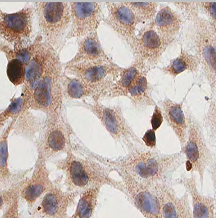 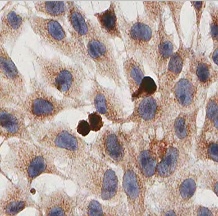 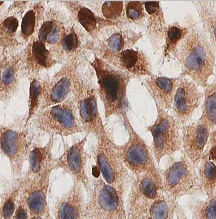 a                  B                      C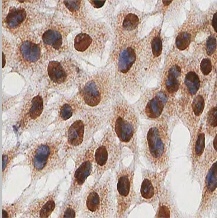 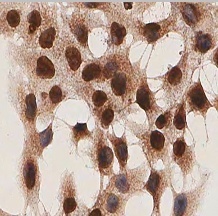 D                     EFigure 8 Effects of IL-22 on nuclear translocation of Nrf2 (400×). A: Control group; B: Model group; C: 10 ng/mL IL-22 group; D: 20 ng/mL IL-22 group; E: 50 ng/mL IL-22 group. IL: interleukin; SMA: smooth muscle antigen. Figure 9 Effects of IL-22 on positive rate of Nrf2 nuclear staining. IL: interleukin.Table 3 Content of MDA and GSH in the supernatantData are expressed as mean ± SD. aP < 0.05 vs the control group; cP < 0.05 vs the model group. MDA: malondialdehyde; GSH: glutathione.Figure 10 Content of MDA in different groups. aP < 0.05 vs the control group; bP < 0.05 vs the model group. MDA: malondialdehyde.Figure 11 Content of GSH in different groups. aP < 0.05 vs the control group; bP < 0.05 vs the model group. GSH: glutathione.Concentration ofacetaldehyde(μmol/L)    24 h    24 h    48 h    48 hConcentration ofacetaldehyde(μmol/L)  ODProliferationrate  ODProliferationrate00.2743 ± 0.01340.4154 ± 0.0130250.3409 ± 0.0118a124%0.4983 ± 0.0258a120%500.3732 ± 0.0152a 136%0.5733 ± 0.0208a 138%1000.3807 ± 0.0157a139%0.6181 ± 0.0351a149%2000.5019 ± 0.0098a183%0.7649 ± 0.0333a184%4000.4524 ± 0.0104a165%0.7069 ± 0.0265a170%GroupOD Proliferation inhibition rateControl group0.3854 ± 0.0366Model group0.7860 ± 0.0129a—10 ng/ml IL-22 group0.6761 ± 0.0129ac14%20 ng/ml IL-22 group0.5903 ± 0.0164ac25%50 ng/ml IL-22 group0.5095 ± 0.0101ac35%GroupAcetaldehyde(μmol/L)IL-22(ng/mL) MDA (nmol/mL) GSH (NU/L)Control group001.3654 ± 0.1022 12.8569 ± 0.3699Model group20007.5073 ± 0.6126a24.6972 ± 0.5043aIL-22 groups IL-22 groups IL-22 groups IL-22 groups IL-22 groups Low200105.1256 ± 0.3835ab 33.8866 ± 2.6506acMedium 200203.3195 ± 0.2963ab44.5935 ± 4..1386acHigh200502.8141 ± 0.0720ab55.6834 ± 1.1671ac